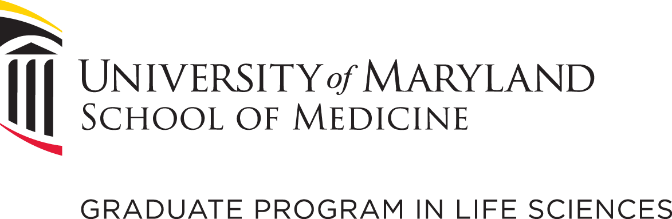 Program in Epidemiology and Human GeneticsTeaching Assistant Evaluation Form (to be completed by the Course Director)Please complete this form and forward it to the Epidemiology and Human Genetics academic office at epihgen@som.umaryland.eduStudents will not receive TA credit until this form has been submitted.Student Name: Course Director Name: Semester: Course Title: Please describe the duties performed by the student: Were these duties performed satisfactorily? Yes  No Please describe the university-level teaching to which the student was exposed: On a scale of 1-5 (with 5 being the highest), how would you rate the student’s overall performance:1  2  3  4  5 Additional Comments: Signature: 			Date: Please submit this form using your UMB account.